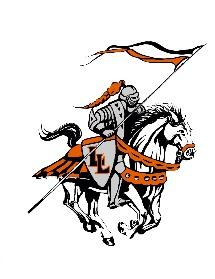 John I. Leonard Community High School 4701 Tenth Avenue NorthGreenacres, Florida 334632020-2021 Parent and Family Engagement Plan Summary Parent and Family Engagement Mission StatementOur mission is to provide parents and families with the skills and opportunities to assist their children in meeting graduation requirements and post-secondary success by strengthening school and family partnerships through communication, resource support, and training.Annual Title I MeetingEach year, families are invited to attend this meeting at the beginning of the school year to learn more about our school wide Title I Program and the requirements of Title I.  Our meeting will be held virtually on October 21st at 5:00 pm.Accessibility for all FamiliesWe encourage all families to attend meetings and events and provide supports needed so all families are able to participate.  We provide translated documents, interpreters, accessible meeting space, and multiple meeting days and times.   Please notify the school if any other assistance is needed. We want all families to be a part of their child’s education!Parent and Family Engagement ActivitiesBased on the family survey input, we will provided the following activities to assist families in understanding the state curriculum and assessment to help families improve their children’s academic achievement:Financial Aid Night for families to learn about the different financial aid options available for their students and learn how to monitor academic success for scholarship attainment. FAFSA Night for families to learn how to navigate through the FAFSA application and obtain financial aid information in order to attend a post-secondary institution. Boot Camp for Parents for families to learn about how their child can be successful in high school.  Shared Decision MakingFamilies will be invited to many meetings throughout the year to receive academic information and provide input on ways the school, families and students can share responsibility for student success.  We hope you will attend SAC meetings, parent conferences, and Title I meetings and training’s. CommunicationBased on your input, we will communicate in many ways, including our school Website: http://jilh.palmbeachschools.org, phone call outs, flyers, the school marquee, and invitations.VolunteersFamilies are encouraged to volunteer at our school to help students and teachers be successful. To find out more about volunteer opportunities, please call Ms. Ana Alicea, our school’s volunteer coordinator at 561-641-1200. We would love to have you help.Our PlanThis plan was written in partnership with families and other members of our school community.  We welcome your suggestions to improve our family engagement practices. If you have comments, you may write them on the lines below.  You are also encouraged to attend our annual Parent Input meeting in the spring and complete the Title I Parent and Family Engagement Survey sent home each year.